Решениезаседания комиссии по экономике и поддержке предпринимательства Общественной палаты Липецкой области по вопросу: «Государственная поддержка экспортной деятельности субъектов МСП Липецкой области»									                   17 декабря 2021 г.Заслушав и обсудив информацию управлений экономического развития, инвестиций и инноваций Липецкой области, Липецкой торгово-промышленной палаты, членов Общественной палаты Липецкой области, участников заседания Общественная палата отмечает следующее. 	 Определяющими нормативными правовыми актами в вопросах поддержки экспертной деятельности в Липецкой области являются национальные проекты «Малое и среднее предпринимательство и поддержка индивидуальной предпринимательской инициативы», «Международная кооперация и экспорт», Федеральный проект «Акселерация субъектов малого и среднего предпринимательства», подпрограмма 2 «Развитие малого и среднего предпринимательства» государственной программы «Экономическое развитие и инновационная экономика», подпрограмма «Развитие малого и среднего предпринимательства в Липецкой области на 2014 - 2024 годы» Государственной программы Липецкой области «Модернизация и инновационное развитие экономики Липецкой области» (Постановление администрации Липецкой области от 7 ноября 2013 г. N 500 в редакции от 27.12.2019 N 549), региональные проекты    «Акселерация субъектов малого и среднего предпринимательства», «Системные меры развития международной кооперации и экспорта». 	В целях развития внешнеэкономической деятельности и формирования эффективной инфраструктуры поддержки экспорта в администрации Липецкой области в 2020 году создан Экспортный совет, в полномочия которого входят вопросы совершенствования институциональной экспортной среды, выработки и совершенствования мер государственного регулирования экспортной деятельности, продвижения экспортных интересов Липецкой области.В 2021 году разработана региональная программа «Развитие экспорта в Липецкой области на период до 2024 года».Расширение международных связей Липецкой области осуществляется в рамках соглашений и протоколов с регионами и организациями иностранных государств. Участники внешнеэкономической деятельности имеют торговых партнеров более чем в 100 странах мира.В Липецкой области создана и ведется база экспортеров, экпортно ориентированных субъектов предпринимательства, что даёт возможность определить потенциальных экспортеров и адресно проработать вопрос их поддержки.Представители органов исполнительной власти и бизнес сообщества Липецкой области активно принимают участие в выставочно-ярмарочных мероприятиях за рубежом, а также на территории Российской Федерации, в проведении международных бизнес-миссий и официальных визитах за рубеж, что способствует развитию деловых связей нашего региона с потенциальными зарубежными контрагентами и инвесторами.Для увеличения количества доли экспортеров, являющихся субъектами малого и среднего предпринимательства  управлением экономического развития Липецкой области и Торгово-промышленной палатой Липецкой области была организована работа Центра «Мой бизнес», в котором действует автономная некоммерческая организация «Центр координации поддержки экспортно ориентированных субъектов малого и среднего предпринимательства Липецкой области» (далее – ЦПЭ). На базе ЦПЭ предприниматели получают финансовую и нефинансовую поддержку, позволяющую им увеличить географию поставок своей продукции и расширить бизнес. Сотрудники ЦПЭ обеспечивают экспортерам возможность бесплатного участия в зарубежных и международных выставках, получение разных услуг (вплоть до юридического и лингвистического сопровождения экспортных контрактов и логистической поддержки). Для достижения максимальной эффективности в продвижении субъектов малого и среднего предпринимательства (далее – СМСП) на зарубежные рынки ЦПЭ тесно работает с АО «Российский экспортный центр» (АО «РЭЦ»).ЦПЭ оказывает следующие виды поддержки СМСП Липецкой области, входящим в Единый реестр СМСП:Организация и оплата участия СМСП в выставочно-ярмарочных мероприятиях на территории РФ и за ее пределами; Организация переговоров при проведении межрегиональных бизнес-миссий, реверсных бизнес-миссий, международных бизнес-миссий;Информационная и консультационная поддержка;Получение соответствующих разрешений на экспорт продукции;Сопровождение экспортного контракта;Содействие в поиске и подборе иностранного покупателя;Услуги по переводу на иностранные языки сайтов, презентационных и маркетинговых материалов, а также контрактов;Оказание помощи в формировании и продвижении экспортного предложения и содействие выходу предприятий на внешние рынки;Помощь в продвижении продукции за рубеж;Продвижение информации о компании за рубежом;Размещение СМСП на электронной торговой площадке;Организация обучения СМСП в акселерационных программах по развитию экспортной деятельности;Оказание помощи в стандартизации, сертификации поставляемой на экспорт продукции (так как небольшие компании не могут позволить себе держать в штате специалистов по всем направлениям, ЦПЭ помогает своими силами или рекомендует специалистов). ЦПЭ софинансирует до 80% стоимости обязательной при выходе на международные рынки сертификации. В 2021 году ЦПЭ в Липецке и шести муниципальных районов области проведены 22 семинара по различным темам экспортной деятельности, такие как «Основы ВЭД», «Правовые аспекты экспорта», «Документационное сопровождение экспорта», «Маркетинг как часть экспортного проекта», «Логистика для экспортеров», «Налоги в экспортной деятельности». В ноябре 2021 года успешно завершилась акселерационная программа «Экспортный форсаж», для 12 малых и средних предприятий Липецкой области. Приоритетной целью программы является содействие обеспечению условий выхода компаний региона на международный рынок.  Кроме того, Липецкая область приняла участие в пилотном проекте «Экспортный стандарт для МСП» и стала одним из 15 российских регионов, которые внедряют его в пилотном режиме. В Липецкой области прошли отбор семь экспортно ориентированных предприятий, которые на протяжении всего периода обучения получали на регулярной основе экспертную поддержку и консультации наставников.Ежегодно в Липецкой области проводится региональный и федеральный конкурс  премии «Экспортер года», учрежденной Правительством РФ для поощрения организаций и индивидуальных предпринимателей, достигших исключительных результатов в экспортной деятельности. В рамках регионального проекта «Акселерация субъектов МСП» Центром поддержки экспорта Липецкой области по состоянию на 01.12.2021: 1. Успешно организованы круглые столы на следующие темы: «Особенности выхода субъектов МСП на рынки африканского континента»; «Возможности экспорта через электронные торговые площадки».2. Проведены бизнес-миссии в гг. Минск (Беларусь), Стамбул (Турция) и Худжан (Таджикистан).  	3. СМСП приняли участие с коллективными стендами на международных и межрегиональных выставках-ярмарках, таких как: X международная выставка комплексного оснащения HoReCa «РестоОтельМаркет 2021» в г. Ялта; 18-ая Международная специализированная выставка строительства и интерьера «KyrgyzBuild 2021» в г. Бишкек (Киргизия); 27-я Казахстанская международная строительная и интерьерная выставка KazBuild 2021 в г. Алматы (Казахстан) и другие.	4. СМСП приняли участие с индивидуальным стендом в выставках-ярмарках: «Мясная промышленность. Куриный Король. Индустрия Холода для АПК»; 21-й международной специализированной выставке «Оборудование, приборы и инструменты для металлообрабатывающей промышленности»; Interlight 2021; Международной выставке освещения, систем безопасности, автоматизации зданий и электротехники и других.В результате 37 СМСП стали экспортерами, заключив экспортные контракты на общую сумму 20,2 млн. долларов.В настоящее время управлением инвестиций и инноваций Липецкой области ведется разработка раздела Стратегии социально-экономического развития Липецкой области на период до 2030 года, посвященного внешнеэкономической деятельности. С учетом вышеизложенного комиссия РЕШИЛА:1. Принять к сведению представленную информацию и одобрить деятельность Центра «Мой бизнес» по поддержке экспортной деятельности субъектов МСП Липецкой области.2. Обратиться в совет Общественной палаты Липецкой области с предложением РЕКОМЕНДОВАТЬ:2.1.Управлению экономического развития Липецкой области:        - совершенствовать инструменты государственной поддержки региональных субъектов малого и среднего предпринимательства в сфере экспортной деятельности,        - проработать вопрос о необходимости внесения изменений в            нормативную правовую базу экономической деятельности Липецкой области с целью повышения эффективности развития региональной экспортной деятельности, в том числе с использованием зарубежного опыта.2.2. Управлению инвестиций и инноваций Липецкой области:	-  использовать успешный опыт деятельности региональных экспортеров для  совершенствования работы по повышению инвестиционной привлекательности Липецкой области,	- активизировать работу по принятию региональной программы по развитию экспорта Липецкой области. 2.3. Союзу «Липецкая торгово-промышленная палата» совершенствовать  работу по организации взаимодействия региональных  предпринимателей с органами власти, СМИ, бизнес-ассоциациями, научными сообществами, инвесторами и другими заинтересованными сторонами по вопросам развития экспортной деятельности. 2.4. Союзу «Липецкая торгово-промышленная палата», Центру «Мой бизнес»,   АНО «ЦПЭ Липецкой области» проработать вопрос создания выставочной экспозиции продукции,  выпускаемой субъектами  малого и среднего предпринимательства. 2.5. АНО «ЦПЭ Липецкой области» использовать в работе лучшие российские и зарубежные практики (в том числе выставочные) развития экспортной деятельности субъектов малого и среднего предпринимательства.2.6. Средствам массовой информации Липецкой области  популяризировать деятельность экспортеров Липецкой области, использовать успешные примеры сотрудничества предпринимателей Липецкой области с зарубежными партнерами для формирования положительного имиджа регионального производителя-экспортера.Председатель комиссии по экономике  и поддержке 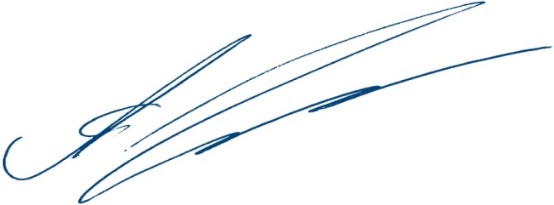 предпринимательства Общественной палаты Липецкой области                                                                                      Гольцов А.В. 